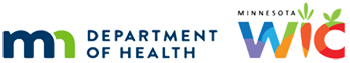 WIC New Staff Training: Phase 3 DocumentationJuly 25, 2023Trainee Name: Minnesota Department of Health - WIC Program, 625 Robert St N, PO BOX 64975, ST PAUL MN 55164-0975; 1-800-657-3942, health.wic@state.mn.us, www.health.state.mn.us; to obtain this information in a different format, call: 1-800-657-3942. This institution is an equal opportunity provider.WIC Training Activity Competency AssessmentDate CompletedTrainee InitialsPreceptor Initials Basic Nutrition ModulesComplete modules and quizzes with 90% accuracyPregnancyDemonstrates minimum competencies in Pregnancy certification, nutrition assessment and counseling as evaluated by 2 observations and 2 chart audits by the preceptor Infant Nutrition Demonstrates minimum competencies in Infant certification, nutrition assessment and counseling as evaluated by 2 observations and 2 chart audits by the preceptor Complete Baby Behavior Course and Post Test in MDH LMSDemonstrates BB competencies by incorporating BB education into prenatal and infant appointments as appropriateChild NutritionDemonstrates minimum competencies in Child nutrition assessment and counseling as evaluated by 2 observations and 2 chart audits by the preceptor Complete Toddler Behavior (TB) Course and Post TestDemonstrate competencies in TB by incorporating TB education in child appointments Breastfeeding Support & Skill DevelopmentAs you continue through the NST Guide, build your skills in breastfeeding support, assessment, and education by completing the Breastfeeding Curriculum Level (1-4) appropriate for your role in the WIC clinic. Indicate level(s) completed:Postpartum ModuleDemonstrates minimum competencies in BF/PP certification, nutrition assessment and counseling as evaluated by 2 observations and 2 chart audits by the preceptorComplete the PP module and quizReview “Postpartum Exit Counseling” componentsAdditional TrainingsIndicate additional trainings completed relevant to your role: